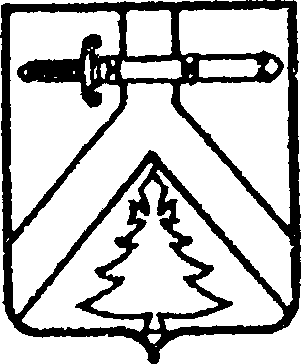 АЛЕКСЕЕВСКИЙ СЕЛЬСКИЙ СОВЕТ ДЕПУТАТОВКУРАГИНСКОГО РАЙОНА КРАСНОЯРСКОГО КРАЯ                                                      РЕШЕНИЕ00.00.2018                                     с.  Алексеевка		                         № ПроектО проведении публичных слушаний по вопросу «О внесении  изменений и дополнений в Устав  муниципального образования  Алексеевский сельсовет Курагинского района Красноярского края»	В соответствии со статьей 28 Федерального закона от 06.10.2003 № 131-ФЗ «Об общих принципах организации местного самоуправления в Российской Федерации», статьей 39  Устава Алексеевского сельсовета, на основании Положения о порядке проведения публичных слушаний в Алексеевском сельсовете, утвержденного решением сельского Совета депутатов от 29.01.2015 №  48-134р  Алексеевский сельский Совет депутатов РЕШИЛ:           1.Утвердить Порядок учета предложений по внесению изменений и дополнений в Устав Алексеевского сельсовета Курагинского района и участия граждан в его обсуждении согласно приложению. 	2. Назначить публичные слушания по вопросу « О внесении изменений и дополнений  в Устав муниципального образования Алексеевский сельсовет Курагинского района Красноярского края» (далее – Устав сельсовета).	3. Провести публичные слушания  14.01.2019 года в 16 ч. 00 мин. в здании СДК «Алексеевский»   по адресу:   село Алексеевка,  переулок Колхозный, 2.	4. Назначить председательствующим на публичных слушаниях Романченко Марию Васильевну, секретарем Кузнецову Викторию Олеговну.	5. Утвердить рабочую группу по  разработке  проекта решения и принятия Устава  муниципального  образования Алексеевский  сельсовет с изменениями и дополнениями в целом,  подготовке и проведению публичных  слушаний, рассмотрению предложений  в  следующем  составе:	Кривовяз Алефтина Николаевна -  депутат сельского Совета депутатов, руководитель рабочей группы;Члены рабочей группы:	Романченко Мария Васильевна – Глава сельсовета, председатель Совета  депутатов;Кузнецова Виктория Олеговна – специалист администрации сельсовета;         Чуприянова Татьяна Анатольевна-бухгалтер сельсовета.	6. Контроль за исполнением настоящего решения возложить на  главу  сельсовета Романченко Марию Васильевну.	7. Опубликовать Решение в газете «Алексеевские вести» и на «Официальном интернет-сайте администрации Алексеевского сельсовета» (Alekseevka.bdu.su).           8. Настоящее Решение вступает в силу со дня, следующего за днем его официального опубликования (обнародования). Заместитель председателя                                             Глава сельсовета   Совета депутатов                                                                   М.В. Романченко                                А.С. ЛазаревПриложение 1к решению Алексеевского сельского Советадепутатов от 00.00.2018 № ПроектПОРЯДОКУЧЕТА ПРЕДЛОЖЕНИЙ ПО ВНЕСЕНИЮ ИЗМЕНЕНИЙИ ДОПОЛНЕНИЙ В УСТАВ АЛЕКСЕЕВСКОГО СЕЛЬСОВЕТА КУРАГИНСКОГО РАЙОНА И УЧАСТИЯ ГРАЖДАН В ЕГО ОБСУЖДЕНИИ1. Настоящий Порядок разработан в соответствии с Федеральным законом от 06.10.2003 N 131-ФЗ "Об общих принципах организации местного самоуправления в Российской Федерации" и направлен на реализацию прав граждан на участие в обсуждении изменений и дополнений, вносимых в Устав Алексеевского сельсовета Курагинского района.2. Проект решения сельского Совета о внесении изменений и дополнений в Устав сельсовета (далее - проект решения) подлежит официальному опубликованию в порядке, установленном сельским Советом депутатов.3. Предложения по проекту решения могут вноситься:- гражданами Российской Федерации, проживающими на территории Алексеевского сельсовета и обладающими избирательным правом, в порядке народной правотворческой инициативы;- общественными объединениями, зарегистрированными в установленном порядке;- сельским Советом депутатов и Главой сельсовета.4. Предложения по проекту решения подаются в сельский Совет депутатов в письменном виде в течение 10 дней со дня его опубликования и передаются в рабочую группу по подготовке публичных слушаний (далее – рабочая группа).В индивидуальных предложениях граждан должны быть указаны фамилия, имя, отчество, дата рождения, адрес места жительства и личная подпись гражданина. Коллективные предложения граждан принимаются с приложением протокола собрания граждан с указанием фамилии, имени, отчества, даты рождения, адреса места жительства лица, которому доверено представлять вносимые предложения.5. Предложения граждан вносятся только в отношении изменений и дополнений, содержащихся в проекте решения.Предложения, внесенные с нарушением требований, установленных настоящим Порядком, рассмотрению не подлежат.6. Рабочая группа по организации и проведению публичных слушаний рассматривает поступившие предложения не позднее 3 дней после окончания срока поступления предложений по проекту решения.7. Инициаторы предложений вправе присутствовать, принимать участие в обсуждении своих предложений на заседании рабочей группы. Администрация сельсовета заблаговременно информирует граждан о месте, дате и времени заседания комиссии.По результатам обсуждения в срок, установленный пунктом 6 настоящего Порядка, рабочая группа принимает решение о вынесении поступивших предложений по проекту решения на публичные (общественные) слушания либо отклоняет их. В случае если инициаторы не присутствовали на заседании рабочей группы при обсуждении внесенных ими предложений, комиссия информирует их о принятом решении.8. Проект решения, а также вынесенные на публичные слушания предложения граждан подлежат обсуждению на публичных слушаниях в порядке, установленном сельским  Советом депутатов.9. Итоговые документы публичных слушаний после их рассмотрения рабочей группой по подготовке публичных слушаний направляются в сельский  Совет депутатов на следующий рабочий день после обсуждения рабочей группой и учитываются депутатами при рассмотрении проекта решения на сессии сельского Совета депутатов.Приложение к решению Алексеевского сельского  Совета депутатовот  00.00.2018 № ПроектПОРЯДОКорганизации и проведения публичных слушаний по проекту решения «О внесении изменений  и дополнений в Устав муниципального образования Алексеевский сельсовет  Курагинского района  Красноярского края»Общие положения1. Настоящее положение определяет порядок организации и проведения публичных слушаний по проекту решения «О внесении  изменений и дополнений в Устав муниципального образования Алексеевский сельсовет Курагинского района Красноярского края» (далее – Устав сельсовета) и направлено на реализацию права жителей поселка на осуществление местного самоуправления посредством участия в публичных слушаниях.2. Публичные слушания проводятся с целью обсуждения проекта решения «О внесении изменений и дополнений в Устав муниципального образования Алексеевский сельсовет Курагинского района Красноярского края». 3. Участниками публичных слушаний могут быть жители поселка, представители политических партий, общественных объединений, трудовых коллективов и иных объединений граждан, депутаты поселкового Совета депутатов, должностные лица органов местного самоуправления  и органов государственной власти, и др.Подготовка публичных слушаний1. Для организации и проведения публичных слушаний создается рабочая группа в следующем составе:председатель – Романченко Мария Васильевна;секретарь  - Кузнецова Виктория Олеговна;член рабочей  группы -   Кривовяз Алефтина Николаевна;член рабочей  группы -   Чуприянова Татьяна Анатольевна.     2. Рабочая группа:- проводит анализ предложений, представленных гражданами;- составляет список лиц, участвующих в публичных слушаниях, с правом выступления;- устанавливает порядок выступлений на публичных слушаниях;- осуществляет подсчет голосов при голосовании в ходе публичных слушаний;- организует подготовку решения о результатах публичных слушаний и его опубликование (обнародование), а также направление данного решения, предложений, одобренных участниками публичных слушаний, и протокола публичных слушаний сельскому Совету депутатов.Порядок внесения предложений в проект решенияо внесении изменений и дополнений в Устав сельсовета1. Опубликованный проект решения обсуждается на собраниях политических партий, общественных организаций, трудовых коллективов, иных собраниях граждан.2. Предложения по проекту решения в письменном виде направляются в рабочую группу с аргументированным обоснованием внесения данных предложений. Если предложения приняты на собрании граждан, то к тексту предложения прилагается протокол такого собрания, оформленный в установленном порядке, и список представителей, принимающих участие в публичных слушаниях, в том числе лиц, уполномоченных выступать на публичных слушаниях по вносимым предложениям.Порядок проведения публичных слушаний1. Публичные слушания проводятся в помещении, позволяющем обеспечить массовое участие в них жителей поселка (сельсовета). 2. Участники публичных слушаний допускаются в помещение, где проводятся публичные слушания, при предъявлении документа, удостоверяющего личность.3. На публичные слушания не допускаются лица, находящиеся в состоянии алкогольного или наркотического опьянения.4. Присутствующие и выступающие на публичных слушаниях не вправе:- употреблять в своей речи грубые и оскорбительные выражения, наносящие ущерб чести и достоинству других лиц;- использовать ложную и непроверенную информацию;- осуществлять иные действия, нарушающие общественный порядок.При несоблюдении указанных требований нарушители подлежат удалению из помещения, в котором проходят публичные слушания.5. Перед началом проведения мероприятия рабочая группа организует регистрацию выступающих и общий учет численности участников публичных слушаний.6. Председательствующий на публичных слушаниях открывает мероприятие и оглашает тему публичных слушаний, вопрос, выносимый на обсуждение, инициаторов проведения публичных слушаний, основания и причины их проведения, предложения рабочей группы по порядку проведения публичных слушаний.7. В процессе проведения публичных слушаний обсуждаются вносимые изменения и дополнения в Устав сельсовета, выслушиваются мнения выступающих, заключение рабочей группы. Председательствующий подводит итоги мероприятия, после чего принимается решение о результатах публичных слушаний, которое отражается в протоколе. Решение принимается простым большинством голосов от общего числа участников публичных слушаний и носит рекомендательный характер.8. Председательствующий дает слово секретарю для оглашения протокола публичных слушаний.9. Решение (резолютивная часть протокола) публичных слушаний подлежит опубликованию (обнародованию), включая мотивированное обоснование принятого решения, в десятидневный срок со дня принятия. 